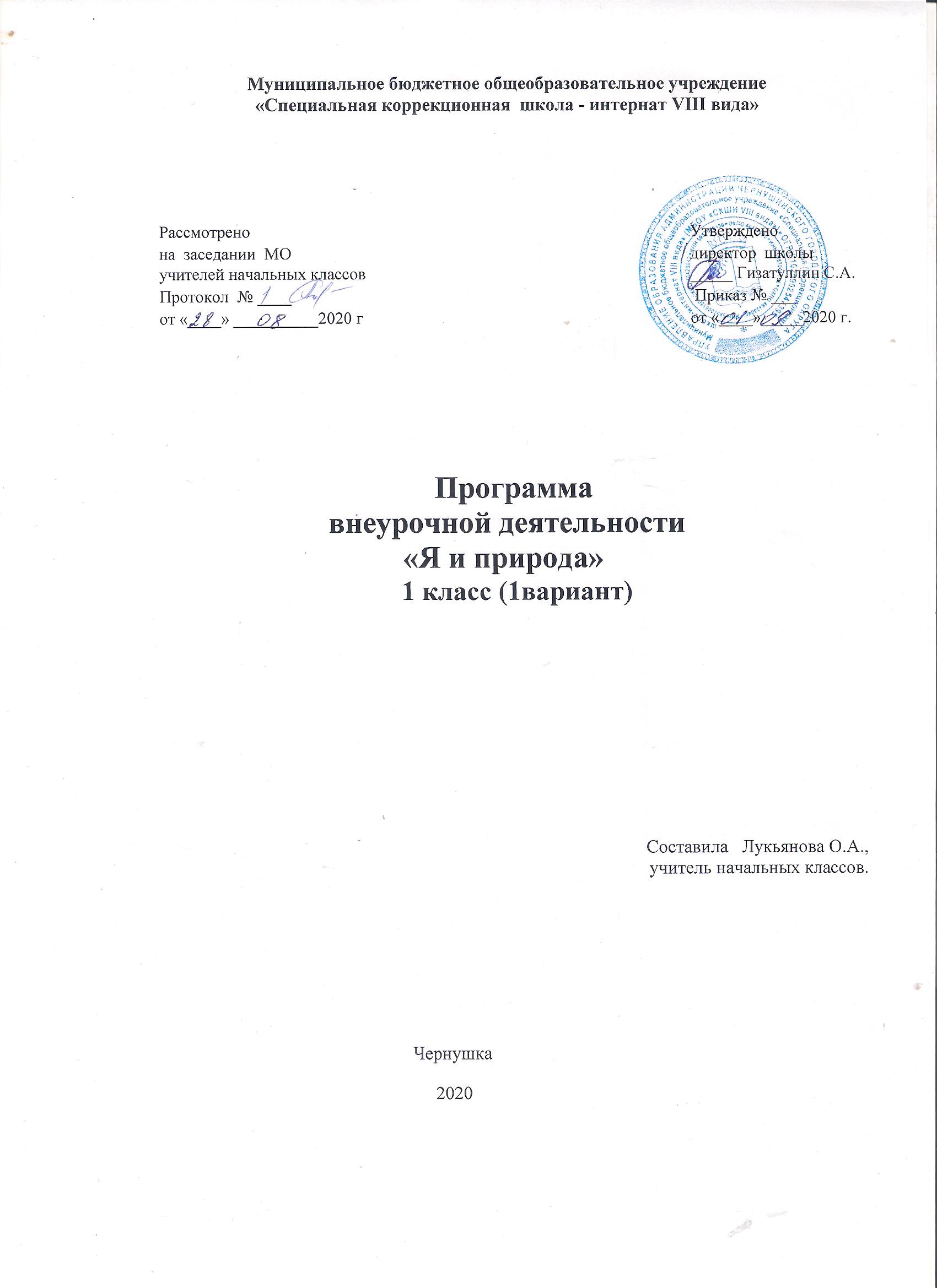 Пояснительная записка.    Рабочая  программа кружка разработана на основе:- Федерального государственного образовательного стандарта образования обучающихся с умственной отсталостью (интеллектуальными нарушениями);- Адаптированной основной общеобразовательной программы образования обучающихся с умственной отсталостью (интеллектуальными нарушениями) МБОУ «Специальная (коррекционная) школа – интернат 8 вида».Основной целью программы является воспитание гуманной, социально-активной личности, способной понимать и любить окружающий мир, бережно относиться к природе.Программа реализует следующие задачи:1) Обучающая задача заключается в обогащении словарного запаса, расширении и уточнении знаний ребенка об окружающем мире, обучению повествовательной речи (пересказывание, составление диалога), развитию у детей элементарных и вполне научных представлений о существующих в природе взаимосвязях, получении первоначальных сведений о природе.2) Развивающая задача направлена на развитие личности ребенка в целом, умение сравнивать и обобщать собственные наблюдения. Совершенствование мышления, творческих способностей, умение думать самостоятельно, логично и последовательно, поддержание их познавательного интереса и стремление к самостоятельным повторам.3) Воспитательная задача заключается в развитии у ребенка эмоций, умения сочувствовать, удивляться, переживать, заботиться о живых организмах, воспринимать их как собратьев по природе, уметь видеть красоту окружающего мира.Общая характеристика программы.Программа кружка «Я и природа»   разработана с целью расширения курса «Мир природы и человека» и направлена на реализацию федерального государственного образовательного стандарта начального общего образования. Данная образовательная программа имеет экологическую  направленность. Курс направлен на развитие и совершенствование непрерывного и всестороннего экологического просвещения обучающихся.Кружок «Я и природа» имеет экологическую направленность, которая определена особой актуальностью экологического образования в современных условиях. С началом третьего тысячелетия экологические проблемы, возникшие ранее, не только не исчезли, а продолжают углубляться. В ХХI веке их решение приобретает характер фактора выживания человечества. Так как проблемы экологии в последние годы выдвигаются на первый план, то необходимо углублять знания детей в этой области.Приобщение детей к экологической культуре необходимо начинать с детства, так как в этом возрасте легче всего приобщить детей к природе, научить любить и охранять природу. Дети учатся наблюдать за изменениями, происходящими в природе и делать выводы. Занимаясь в кружке, дети обогащают свой запас знаний новыми знаниями о природных явлениях. Это воспитывает у них любознательность, бережное отношение к природе, желание знать больше. При изучении тем, предусмотренных кружком, развивается мышление образное и конкретное; зрительная и слуховая память; речь, внимание, восприятие.Описание места учебного предмета в учебном планеКурс экологического кружка  «Я и природа» предназначен для обучающихся 1 класса и составляет 33 часа (1 час  в неделю). Программа рассчитана на 1 год обучения.Планируемые результаты освоения обучающимися программы внеурочной деятельности.Важнейшие личностные результаты:- ценностное отношение к природе; бережное отношение к живым организмам, способность сочувствовать природе и её обитателям;- эмоционально-ценностное отношение к окружающей среде, осознание необходимости ее охраны.-элементарные представления об окружающем мире в совокупности его природных и социальных компонентов;-готовность следовать социальным установкам экологически культурного, безопасного поведения (в отношении к природе и людям);-развитие навыков устанавливать и выявлять причинно-следственные связи в окружающем мире.Предметные результаты:– различать и приводить примеры объектов живой и неживой природы;
– называть характерные признаки времен года;
– различать, называть и приводить примеры культурных и дикорастущих растений, диких и домашних животных;
– называть некоторые отличительные признаки основных групп животных (насекомые, рыбы, земноводные, пресмыкающиеся, птицы, звери);
– ухаживать и размножать комнатные растения;
– оценивать правильность поведения людей в природе;- оценивать правильность поведения в быту (правила общения).В ходе изучения курса «Я и природа» происходит формирование следующих универсальных учебных действий (УУД):Регулятивные УУД:Определять и формулировать цель деятельности на занятии с помощью учителя. Проговаривать последовательность действий на уроке. Учиться высказывать своё предположение (версию) на основе работы с иллюстрацией и по наблюдениям. Учиться работать по предложенному учителем плану.Учиться отличать верно выполненное задание от неверного. Учиться совместно с учителем и другими учениками давать эмоциональную оценку деятельности класса на уроке.Познавательные УУД:Ориентироваться в своей системе знаний: отличать новое от уже известного с помощью учителя. Делать предварительный отбор источников информации: ориентироваться в книгах (на развороте, в оглавлении). Добывать новые знания: находить ответы на вопросы, используя энциклопедии, свой жизненный опыт и информацию, полученную от учителя. Перерабатывать полученную информацию: делать выводы в результате совместной работы всего класса. Коммуникативные УУД:Донести свою позицию до других: оформлять свою мысль в устной и письменной речи (на уровне предложения или небольшого текста). Слушать и понимать речь других. Выразительно читать и пересказывать текст.Средством формирования этих действий служит технология проблемного диалога (побуждающий и подводящий диалог).Совместно договариваться о правилах общения и поведения в школе и следовать им. Средством формирования этих действий служит работа в малых группах.Структура занятий может включать в себя несколько взаимосвязанных по темам, но различных по типу деятельности частей, например, рассказ учителя, игру, разбор иллюстраций, литературных произведений, беседу. Большое внимание уделяется практическим работам.Содержание программы для 1 классаСодержание программы реализуется через создание на занятиях проблемных ситуаций, ситуации оценки и прогнозирования последствий поведения человека, ситуации свободного выбора поступка по отношению к природе.Практическая направленность курса осуществляется через творческие задания, игровые задания, практикумы и опытническую работу.Данная программа способствует формированию ценностных ориентиров обучающихся, развитию ценностно-смысловой сферы личности на основе общечеловеческих принципов нравственности. Календарно-тематическое планированиеКалендарно – тематическое планирование 
                                  Учебно-методическое обеспечение Большой атлас природы России: иллюстрированная энциклопедия для     детей. - М.: Эгмонт, Россия Лтд, 2003.  Брем  А. Э. Жизнь животных: в 3 т. / А. Э. Брем. - Москва. Терра -Terra, 1992.  Букин  А. П. В дружбе с природой / А. П. Букин. - М, 1991. Грехова  Л. И. В союзе с природой: эколого-природоведческие игры и развлечения с детьми / Л. И. Грехова. – М, Илекса; Ставрополь, 2000.   Дыбина  О. В. Неизведанное рядом / О. В. Дыбина  Н. П. Рахманова  В. В. Щетинина. – М, Сфера, 2001.№
п/пДата Тема занятияТема занятияКол-во часов33 чСодержание деятельности1.07.09Беседа о природеБеседа о природе1.214.09Осенняя экскурсия.Осенняя экскурсия.1Беседа об осенних изменениях в природе . Знакомство с листьями осенью.3-  4-521285.10Оранжерея на окнеОранжерея на окне3Изготовление обрывной аппликации. Узнавать по рисунку комнатные растения. Посадка комнатных растений. 6-712.1019.10Растения сада и огорода.Растения сада и огорода.2Разгадывание загадок, кроссворда. Беседа об овощах и фруктах. Беседа о  съедобных и несъедобных ягодах.2 четверть2 четверть1-202.1109.11Лес – наше богатствоЛес – наше богатство2Лиственные и хвойные деревья. Сравнивать и различать деревья, кустарники и травы.3.16.11Дикие животные.Дикие животные.1Отгадывание загадок и раскрашивание отгадок. Беседа о жизни диких животных.4.23.11Домашние животныеДомашние животные1Презентация «Домашние животные». Отгадывание загадок и раскрашивание отгадок.5.30.11Перелетные птицы.Перелетные птицы.1Беседа о перелётных птицах.  Изготовление птиц  в  технике «Оригами».6. 7.12Город под снегомГород под снегом17.14.12Экскурсия  в зимний парк. Лесные тропинки.Экскурсия  в зимний парк. Лесные тропинки.1Беседа о зимних изменениях в природе края. Чтение стихотворений о зиме   8,9РезервРезерв23 четверть3 четверть111.01Зимняя сказкаЗимняя сказка1Беседа о  празднования Нового года.   Рисуем новогодний праздник.218.01Зимние изменения в природе.Зимние изменения в природе.1Беседа о признаках зимы. Раскрашивание картинок. 325.01Зимние забавыЗимние забавы1Зимние игры на свежем воздухе. Стихотворение «Саша»4,5,601.0208.0222.02Учимся определять звездыУчимся определять звезды1  7-81.0315.03РезервРезерв2ч.4 четверть 4 четверть    129.03Красная книга.Красная книга.1   205.04Растения весной.Растения весной.1Беседа «Что происходит с растениями весной?»   Аппликация «Подснежник»   312.04Занятия людей весной. Посадка лука на окне.Занятия людей весной. Посадка лука на окне.1Беседа «Чем могут заниматься люди весной?» по картинкам. Раскрашивание картинок.4-519.0426.04Витамины – наши друзья. Витамины – наши друзья. 2603.05Растения луга.Растения луга.1Разгадывание  загадок о травянистых растениях луга и поля. Работа с гербарием.610.05Скоро лето. Фильм о лете.Скоро лето. Фильм о лете.1Беседа, разгадывание загадок. 717.05Правила поведения детей на улице.Правила поведения детей на улице.1Беседа «Как вести себя на улице».  Раскрашивание картинок  с   ПДД.8Резерв.Резерв.1